INDICAÇÃO Nº 7298/2017Sugere ao Poder Executivo Municipal que proceda a retirada de um galho de árvore caído na calçada da Rua Martin Afonso de Souza do outro lado da rua defronte o nº 220 no Siqueira Campos. (A).Excelentíssimo Senhor Prefeito Municipal, Nos termos do Art. 108 do Regimento Interno desta Casa de Leis, dirijo-me a Vossa Excelência para sugerir ao setor competente que proceda a retirada de um galho de árvore caído na calçada da Rua Martin Afonso de Souza do outro lado da rua defronte o nº 220 no Siqueira Campos.Justificativa:Fomos procurados por munícipes solicitando essa providencia, pois segundo eles o referido galho já está na calçada há algum tempo causando transtornos, atrapalhando a passagem de pedestres e com riscos de atearem fogo causando ainda mais problemas.Plenário “Dr. Tancredo Neves”, em 11 de Setembro de 2017.José Luís Fornasari                                                  “Joi Fornasari”Solidariedade                                                    - Vereador -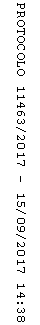 